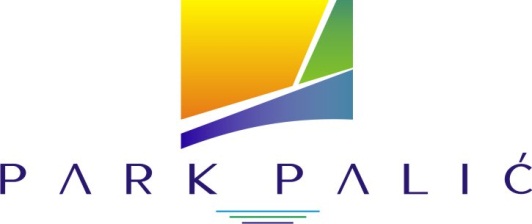       ИЗВЕШТАЈ О СТЕПЕНУ РЕАЛИЗАЦИЈЕ  ПРОГРАМА  ПОСЛОВАЊА                                          ЗА ПЕРИОД  01.01.2015. - 31.12.2015. ГОДИНЕ                                         Суботица, јануар 2016. годинеПословно име: Друштво са ограниченом одговорношћу за управљање развојем туристичког простора ,,Парк Палић“, ПалићСкраћено пословно име: Д.О.О. „Парк Палић”, ПалићСедиште: Кањишки пут 17а, ПалићБрој запослених: 20Датум оснивања: 30.04.2008. годинеДатум регистрације: 25.08.2009. годинеБрој регистрације: БД134236/2009Број текућег рачуна: 840-98743-40Претежна делатност: 4110 – Разрада грађевинских пројекатаМатични број: 20564873ПИБ: 106257395ЈББК: 81110Чланови Друштва: Република Србија у чије име оснивачка права врши Влада РС, Београд, Немањина бр.11;  Аутономна покрајина Војводина у чије име оснивачка права врши Покрајинска влада, Нови Сад, Булевар Михајла Пупина бр.16; Град Суботица у чије име оснивачка права врши Скупштина града Суботице, Трг Слободе 1.Основни капитал Друштва: Новчани улог чланова износи укупно 600 (словима: шест стотина) евра у динарској противвредности по средњем курсу Народне банке Србије на дан уплате.ОРГАНИЗАЦИОНА ШЕМА Д.О.О. ”ПАРК ПАЛИЋ” ПАЛИЋОРГАНИ ДРУШТВАОргани Друштва су: Скупштина и ДиректорСкупштина има: председника, заменика председника и седам чланова.САДРЖАЈ1. Биланс успеха за период  01.01.2015 - 31.12.2015. године2. Биланс стања  за период  01.01.2015 - 31.12.2015. године3. Зараде4. Запослени5. Цене6. Субвенције7. Донације8. Добит9. Кредити10. Готовина11. Извештај о инвестицијама12. Образац НБСПредузеће: Парк Палић доо                                                                                      Образац 1               Матични број: 20564873                                                                                                          БИЛАНС УСПЕХА У ПЕРИОДУ  01-01-31.12.2015.                                           у 000 динара                                                            Датум:  28.01.2016.                      М.П                                     Овлашћено лице: ___________                            - Пословни приходи у 000 динара  План: 56.830                                  Реализација плана:  47.718             Индекс: 84Предузеће је у посматраном периоду, у области редовног пословања, остварило 47.718  динара пословних прихода, који су за: 16 % мање од планираних.- приходи од продаје                          5.505                                  - приходи од дотација                       40.801                                  - приходи од закупа                           1.412                                          укупно                                       47.718  динара                                 - Пословни расходи у 000 динара План: 54.802                                   Реализација плана: 48.876            Индекс: 89Предузеће је у посматраном периоду, у области редовног пословања, остварило  48.876 динара пословних  расхода, који су за  11 % мањи од планираних.- трошкови материјала                       1.312                                  - трошкови горива                             6.051                                  - трошкови зарада                            23.740                                  - трошкови производних услуга        8.025                                 - трошкови амортизације                   2.420                                                                                                                                                                                                                                                  - нематеријални трошкови                 7.328                                       укупно                                        48.876 динара                                - финансијски  приходи                      183                                   - финансијски  расходи                        98                                    добитак из финансирања                   85 динара                                      Остали приходи                          197  динараОстали расходи                           282  динара                                УКУПНО ПРИХОДИ                   48.098                                    УКУПНО РАСХОДИ                   49.256 НЕТО ГУБИТАК                          1.158  хиљада динара                                Образложење:У кумулативном билансу успеха за период 01.01.2015.-31.12.2015.године  исказан је губитак у висини од 1.158 хиљада динара који је настао као резултат обрачунских категорија. односно услед рацуноводственог исказивања трошкова у складу са Међународним рачуноводственим страндардима:- обрачунати трошкови зарада и  накнада зарада који се односе на обрачунски период, а нису исплаћени у истом;- обрачунати трошкови амортизације у износу  већем од планираног који су настали услед набавке веће вредности опреме. Предузеће: Парк Палић дооМатични број: 20564873                                                                                             Образац 1АБИЛАНС СТАЊА у периоду 01.10-31.12.2015.                                                   у 000 динараДатум: 28.01.2016.                                    М. П.                                Овлашћено лице:________Предузеће: Парк Палић дооМатични број: 20564873                                                                                             Образац 2ТРОШКОВИ ЗАПОСЛЕНИХ                                                                               у  динарима.Датум: 28.01.2016.                                  М.П.                   Овлашћено лице:________________Предузеће: Парк Палић дооМатични број: 20564873                                                                                             Образац 3ДИНАМИКА ЗАПОСЛЕНИХ*последњи дан претходног квартала** последњи дан квартала за који се извештај достављаДатум:  28.01.2016.                                        М.П.              Овлашћено лице: __________________ Предузеће: Парк Палић доо                 Матични број: 20564873                                                                                                                                    Образац 4                 КРЕТАЊЕ ЦЕНА ПРОИЗВОДА И УСЛУГА            Датум: 28.01.2016.                                                           М.П.                                                       Овлашћено лице: __________________                                         Предузеће: Парк Палић дооМатични број: 20564873                                                                                                 Образац 5 СУБВЕНЦИЈЕ И ОСТАЛИ ПРИХОДИ ИЗ БУЏЕТАДатум: 28.01.2016.                                                          Овлашћено лице:__________________                                                               М.П.Образложење:У годишњем програму пословљања за 2015. године Друштво је планирало 86.276.143 динара субвенција из буџета Републике Србије и буџета Града Суботице.За период 01.01. – 31.12.2015. Друштву је извршен трансфер у износу од  67.420.719 динара, од стране буџета Републике Србије пренос средстава у износу од 18.620.415 динара, буџета Града Суботице у износу од 48.800.304 динара и буџета АП Војводине  у износу од 757.752,00 динара.Реализоване су субвенције из буџета Града Суботице у износу од 48.800.304 динара, буџета Републике Србије у износу од 17.430.160 динара и буџета АП Војводине у износу од 429.996,00 динараПредузеће: Парк Палић доо                                                                  Образац 6Матични број:20564873    СРЕДСТВА ЗА ПОСЕБНЕ НАМЕНЕДатум: 28.01.2016.                                                            Овлашћено лице:_________________                                                     М.П.   Предузеће: Парк Палић доо                                                                  Матични број:20564873                                                                                                                                        Образац 9ГОТОВИНСКИ ЕКВИВАЛЕНТИ И ГОТОВИНАДатум: 28.01.2016.                                                                       М.П.                               Овлашћено лице: ______________Предузеће: Парк Палић доо                                                                  Матични број:20564873                                                                                                                                        Образац 10ИЗВЕШТАЈ О ИНВЕСТИЦИЈАМА1 ИЗВРШЕНЕ ИСПЛАТЕ ЗА ИНВЕСТИЦИЈЕ У ОСНОВНЕ ФОНДОВЕ приказује новчана улагања у основне фондове (у готовом новцу, чеком,вирманом или другим налогом ) у току године, без обзира на то када је извршена њихова изградња , израда или набавка. Исплатама се обухватају и отплате комерцијалних кредита и финансијског лизинга искоришћених у току године, као и исплаћене курсне разлике у текућој години, без обзира на то када су настале. Исплате из сопствених средстава обухватају динарска и девизна средства непосредног инвеститора : средства издвојена за амортизацију , средства буџета пренета  на рачун инвеститора и друга сопствена средства. Исплате из удружених средстава обухватају динарска и девизна средства домаћих и страних суинвеститора, као и физичких лица , удружена са средствима непосредног инвеститора на основу заједничког улагања. Исплате из кредита обухватају банкарске и финансијске кредите, као и финансијске кредите непосредно уговорене са иностраним фирмама. Исплате из средстава државних органа и јединица органа локалне самоуправе обухватају кредите добијене од државних органа и јединица органа локалне самоуправе, уговорене посредством банке или непосредно са или без обавезе враћања. 
2 Обухватити само исплате извршене током извештајног периода (без пренетог салда, сторна и прекњижавања и без остварених али неплаћених инвестиција). У исплате за инвестиције укључују се курсне разлике које су плаћене у извештајном периоду и раније. Исплате за инвестиције не обухватају закуп опреме, објеката и сл. (оперативни лизинг), као ни ревалоризацију инвестиција.*ВРЕМЕНСКА РАЗГРАНИЧЕЊА ИЗМЕЂУ ИСПЛАТА ЗА ИНВЕСТИЦИЈЕ И ОСТВАРЕНИХ ИНВЕСТИЦИЈА СА СТАЊЕМ КРАЈЕМ ИЗВЕШТАЈНОГ ПЕРИОДА Приказује однос између извршених исплата у извештајној години и вредности физички остварених инвестиција у истом периоду,  уз временско разграничење на које се те исплате,  односно физички остварене инвестиције односе . Вредност физички остварених инвестиција током периода представља вредност ефективно извршене изградње, израде или набавке објеката, опреме и осталог,  без обзира на то да ли су завршене и да ли је извршена њихова исплата. Вредност набављеног инвестиционог добра обухвата цену произвођача, трговинску маржу, таксе, транспортне трошкове трошкове монтаже ,као и трошкове за израду студија,пројеката,инвестиционих елабората,експертиза ,технички преглед и трошкове преноса власништва. Порез на додату вредност (ПДВ) није укључен у ову вредност, осим у случају када пословни субјект нема права на одбитак претходног пореза.Датум: 28.01.2016. године                                                         М.П.                               Овлашћено лице: ______________Предузеће: Парк Палић доо    Матични број: 20564873                                                                                            Образац 11                          ИЗВЕШТАЈ О СТАЊУ ПОЈЕДИНИХ ФИНАНСИЈСКИХ ИНСТРУМЕНАТА                                                             У БИЛАНСНОЈ АКТИВИ И ПАСИВИ Датум: 28.01.2016.                                                                        Овлашћено лице:_______________                                                              М.П.                                                                                                       Председник  скупштине                                                                                                       Роса Иванишевић                                                                                                       Директор                                                                                                       Горан ГабрићОбразац 1Група рачуна, рачунПОЗИЦИЈАAOПРеализација 
01.01-31.12.2014.      Претходна годинаПлан за
01.01-31.12.2015.             Текућа годинапериод  01.01-31.12.15.период  01.01-31.12.15.Индекс 
 период 31.12.15/ план текућа година Група рачуна, рачунПОЗИЦИЈАAOПРеализација 
01.01-31.12.2014.      Претходна годинаПлан за
01.01-31.12.2015.             Текућа годинаПланРеализацијаИндекс 
 период 31.12.15/ план текућа година 12345678ПРИХОДИ ИЗ РЕДОВНОГ ПОСЛОВАЊА60 до 65, осим 62 и 63А. ПОСЛОВНИ ПРИХОДИ (1002 + 1009 + 1016 + 1017)100174.67156.83056.83047.7188460I. ПРИХОДИ ОД ПРОДАЈЕ РОБЕ (1003 + 1004 + 1005 + 1006 + 1007+ 1008)10026001. Приходи од продаје робе матичним и зависним правним лицима на домаћем тржишту10036012. Приходи од продаје робе матичним и зависним правним лицима на иностраном тржишту10046023. Приходи од продаје робе осталим повезаним правним лицима на домаћем тржишту10056034. Приходи од продаје робе осталим повезаним правним лицима на иностраном тржишту10066045. Приходи од продаје робе на домаћем тржишту10076056. Приходи од продаје робе на иностраном тржишту100861II. ПРИХОДИ ОД ПРОДАЈЕ ПРОИЗВОДА И УСЛУГА
(1010 + 1011 + 1012 + 1013 + 1014 + 1015)10095.2839.0859.0855.505616101. Приходи од продаје производа и услуга матичним и зависним правним лицима на домаћем тржишту10106112. Приходи од продаје производа и услуга матичним и зависним правним лицима на иностраном тржишту10116123. Приходи од продаје производа и услуга осталим повезаним правним лицима на домаћем тржишту10126134. Приходи од продаје производа и услуга осталим повезаним правним лицима на иностраном тржишту10136145. Приходи од продаје производа и услуга на домаћем тржишту10145.2839.0859.0855.505616156. Приходи од продаје готових производа и услуга на иностраном тржишту101564III. ПРИХОДИ ОД ПРЕМИЈА, СУБВЕНЦИЈА, ДОТАЦИЈА, ДОНАЦИЈА И СЛ.101668.31445.64545.64540.80189640Приходи од премија, субвенција, дотација, регреса, компензација и повраћаја пореских дажбина1017641Приходи по основу условљених донација101840.80165IV. ДРУГИ ПОСЛОВНИ ПРИХОДИ10191.0742.1002.1001.41267РАСХОДИ ИЗ РЕДОВНОГ ПОСЛОВАЊА102050 до 55, 62 и 63Б. ПОСЛОВНИ РАСХОДИ (1019 – 1020 – 1021 + 1022 + 1023 + 1024 + 1025 + 1026 + 1027 + 1028+ 1029) ≥ 0102174.46654.80254.80248.8768950I. НАБАВНА ВРЕДНОСТ ПРОДАТЕ РОБЕ102262II. ПРИХОДИ ОД АКТИВИРАЊА УЧИНАКА И РОБЕ1023630III. ПОВЕЋАЊЕ ВРЕДНОСТИ ЗАЛИХА НЕДОВРШЕНИХ И ГОТОВИХ ПРОИЗВОДА И НЕДОВРШЕНИХ УСЛУГА1024631IV. СМАЊЕЊЕ ВРЕДНОСТИ ЗАЛИХА НЕДОВРШЕНИХ И ГОТОВИХ ПРОИЗВОДА И НЕДОВРШЕНИХ УСЛУГА102551 осим 513V. ТРОШКОВИ МАТЕРИЈАЛА10261.6761.4841.4841.31288513VI. ТРОШКОВИ ГОРИВА И ЕНЕРГИЈЕ10275.8998.3188.3186.0517352VII. ТРОШКОВИ ЗАРАДА, НАКНАДА ЗАРАДА И ОСТАЛИ ЛИЧНИ РАСХОДИ102824.72525.87825.87823.7409253VIII. ТРОШКОВИ ПРОИЗВОДНИХ УСЛУГА102930.26012.12512.1258.02566540IX. ТРОШКОВИ АМОРТИЗАЦИЈЕ10308468008002.420303541 до 549X. ТРОШКОВИ ДУГОРОЧНИХ РЕЗЕРВИСАЊА103155XI. НЕМАТЕРИЈАЛНИ ТРОШКОВИ103211.0606.1976.1977.328118В. ПОСЛОВНИ ДОБИТАК (1001 – 1018) ≥ 010332052.0282.02800Г. ПОСЛОВНИ ГУБИТАК (1018 – 1001) ≥ 010341.15866Д. ФИНАНСИЈСКИ ПРИХОДИ (1033 + 1038 + 1039)103519218366, осим 662, 663 и 664I. ФИНАНСИЈСКИ ПРИХОДИ ОД ПОВЕЗАНИХ ЛИЦА И ОСТАЛИ ФИНАНСИЈСКИ ПРИХОДИ (1034 + 1035 + 1036 + 1037)10366601. Финансијски приходи од матичних и зависних правних лица10376653. Приходи од учешћа у добитку придружених правних лица и заједничких подухвата10396694. Остали финансијски приходи1040662II. ПРИХОДИ ОД КАМАТА (ОД ТРЕЋИХ ЛИЦА)1041192183663 и 664III. ПОЗИТИВНЕ КУРСНЕ РАЗЛИКЕ И ПОЗИТИВНИ ЕФЕКТИ ВАЛУТНЕ КЛАУЗУЛЕ (ПРЕМА ТРЕЋИМ ЛИЦИМА)104256Ђ. ФИНАНСИЈСКИ РАСХОДИ (1041 + 1046 + 1047)10432239856, осим 562, 563 и 564И. ФИНАНСИЈСКИ РАСХОДИ ИЗ ОДНОСА СА ПОВЕЗАНИМ ПРАВНИМ ЛИЦИМА И ОСТАЛИ ФИНАНСИЈСКИ РАСХОДИ (1042 + 1043 + 1044 + 1045)10445601. Финансијски расходи из односа са матичним и зависним правним лицима10455612. Финансијски расходи из односа са осталим повезаним правним лицима10465653. Расходи од учешћа у губитку придружених правних лица и заједничких подухвата1047566 и 5694. Остали финансијски расходи1048562II. РАСХОДИ КАМАТА (ПРЕМА ТРЕЋИМ ЛИЦИМА)104918198563 и 564III. НЕГАТИВНЕ КУРСНЕ РАЗЛИКЕ И НЕГАТИВНИ ЕФЕКТИ ВАЛУТНЕ КЛАУЗУЛЕ (ПРЕМА ТРЕЋИМ ЛИЦИМА)105042Е. ДОБИТАК ИЗ ФИНАНСИРАЊА (1032 – 1040)105185Ж. ГУБИТАК ИЗ ФИНАНСИРАЊА (1040 – 1032)1052683 и 685З. ПРИХОДИ ОД УСКЛАЂИВАЊА ВРЕДНОСТИ ОСТАЛЕ ИМОВИНЕ КОЈА СЕ ИСКАЗУЈЕ ПО ФЕР ВРЕДНОСТИ КРОЗ БИЛАНС УСПЕХА1053583 и 585И. РАСХОДИ ОД УСКЛАЂИВАЊА ВРЕДНОСТИ ОСТАЛЕ ИМОВИНЕ КОЈА СЕ ИСКАЗУЈЕ ПО ФЕР ВРЕДНОСТИ КРОЗ БИЛАНС УСПЕХА105467 и 68, осим 683 и 685Ј. ОСТАЛИ ПРИХОДИ10551.13119757 и 58, осим 583 и 585К. ОСТАЛИ РАСХОДИ1056282Л. ДОБИТАК ИЗ РЕДОВНОГ ПОСЛОВАЊА ПРЕ ОПОРЕЗИВАЊА 
(1030 – 1031 + 1048 – 1049 + 1050 – 1051 + 1052 – 1053)10571.3052.0282.0280Љ. ГУБИТАК ИЗ РЕДОВНОГ ПОСЛОВАЊА ПРЕ ОПОРЕЗИВАЊА
 (1031 – 1030 + 1049 – 1048 + 1051 – 1050 + 1053 – 1052)10581.15869-59М. НЕТО ДОБИТАК ПОСЛОВАЊА КОЈЕ СЕ ОБУСТАВЉА, ЕФЕКТИ ПРОМЕНЕ РАЧУНОВОДСТВЕНЕ ПОЛИТИКЕ И ИСПРАВКА ГРЕШАКА ИЗ РАНИЈИХ ПЕРИОДА105959-69Н. НЕТО ГУБИТАК ПОСЛОВАЊА КОЈЕ СЕ ОБУСТАВЉА, РАСХОДИ ПРОМЕНЕ РАЧУНОВОДСТВЕНЕ ПОЛИТИКЕ И ИСПРАВКА ГРЕШАКА ИЗ РАНИЈИХ ПЕРИОДА1060Њ. ДОБИТАК ПРЕ ОПОРЕЗИВАЊА (1054 – 1055 + 1056 – 1057)10611.3052.0282.0280О. ГУБИТАК ПРЕ ОПОРЕЗИВАЊА (1055 – 1054 + 1057 – 1056)10621.158П. ПОРЕЗ НА ДОБИТАК1063329721I. ПОРЕСКИ РАСХОД ПЕРИОДА1064304304део 722II. ОДЛОЖЕНИ ПОРЕСКИ РАСХОДИ ПЕРИОДА1065део 722III. ОДЛОЖЕНИ ПОРЕСКИ ПРИХОДИ ПЕРИОДА1066723Р. ИСПЛАЋЕНА ЛИЧНА ПРИМАЊА ПОСЛОДАВЦА1067С. НЕТО ДОБИТАК (1058 – 1059 – 1060 – 1061 + 1062)10689761.7241.7240Т. НЕТО ГУБИТАК (1059 – 1058 + 1060 + 1061 – 1062)10691.158I. НЕТО ДОБИТАК КОЈИ ПРИПАДА МАЊИНСКИМ УЛАГАЧИМА1070II. НЕТО ДОБИТАК КОЈИ ПРИПАДА ВЕЋИНСКОМ ВЛАСНИКУ1071III. ЗАРАДА ПО АКЦИЈИ10721. Основна зарада по акцији10732. Умањена (разводњена) зарада по акцији1074Група рачуна, рачунП О З И Ц И Ј ААОПСтање на дан 
31.12.2014.Планирано стање 
на дан 31.12.2015. 31.12.201531.12.2015Индекс период 31.12.15/ програм текућа годинаГрупа рачуна, рачунП О З И Ц И Ј ААОПСтање на дан 
31.12.2014.Планирано стање 
на дан 31.12.2015. План 
РеализацијаИндекс период 31.12.15/ програм текућа годинаАКТИВА0А. УПИСАНИ А НЕУПЛАЋЕНИ КАПИТАЛ001Б.СТАЛНА ИМОВИНА (0003+0010+0019+0024+0034)00224.31915.2269.51931.9442101I. НЕМАТЕРИЈАЛНА ИМОВИНА (0004+0005+0006+0007+0008+0009)00313.70211.9876.8506.85257010 и део 0191. Улагања у развој004011, 012 и део 0192. Концесије, патенти, лиценце, робне и услужне марке, софтвер и остала права00513.70211.9876.8506.85257013 и део 0193. Гудвил006014 и део 0194. Остала нематеријална имовина007015 и део 0195. Нематеријална имовина у припреми008016 и део 0196. Аванси за нематеријалну имовину0102II. НЕКРЕТНИНЕ, ПОСТРОJEЊА И ОПРЕМА (0011 + 0012 + 0013 + 0014 + 0015 + 0016 + 0017 + 0018)10.6173.2692.66925.092768020, 021 и део 0291. Земљиште011022 и део 0292. Грађевински објекти012023 и део 0293. Постројења и опрема0133.3313.2692.66922.802698024 и део 0294. Инвестиционе некретнине014025 и део 0295. Остале некретнине, постројења и опрема015026 и део 0296. Некретнине, постројења и опрема у припреми016027 и део 0297. Улагања на туђим некретнинама, постројењима и опреми0172.290028 и део 0298. Аванси за некретнине, постројења и опрему0187.2863III. БИОЛОШКА СРЕДСТВА (0020 + 0021 + 0022 + 0023)019030, 031 и део 0391. Шуме и вишегодишњи засади020032 и део 0392. Основно стадо021037 и део 0393. Биолошка средства у припреми022038 и део 0394. Аванси за биолошка средства02304. осим 047IV. ДУГОРОЧНИ ФИНАНСИЈСКИ ПЛАСМАНИ 0025 + 0026 + 0027 + 0028 + 0029 + 0030 + 0031 + 0032 + 0033)024040 и део 0491. Учешћа у капиталу зависних правних лица025041 и део 0492. Учешћа у капиталу придружених правних лица и заједничким подухватима026042 и део 0493. Учешћа у капиталу осталих правних лица и друге хартије од вредности расположиве за продају027део 043, део 044 и део 0494. Дугорочни пласмани матичним и зависним правним лицима028део 043, део 044 и део 0495. Дугорочни пласмани осталим повезаним правним лицима029део 045 и део 0496. Дугорочни пласмани у земљи030део 045 и део 0497. Дугорочни пласмани у иностранству031046 и део 0498. Хартије од вредности које се држе до доспећа032048 и део 0499. Остали дугорочни финансијски пласмани0335V. ДУГОРОЧНА ПОТРАЖИВАЊА (0035 + 0036 + 0037 + 0038 + 0039 + 0040 + 0041)034050 и део 0591. Потраживања од матичног и зависних правних лица035051 и део 0592. Потраживања од осталих повезаних лица036052 и део 0593. Потраживања по основу продаје на робни кредит037053 i deo 0594. Потраживања за продају по уговорима о финансијском лизингу038054 и део 0595. Потраживања по основу јемства039055 и део 0596. Спорна и сумњива потраживања040056 и део 0597. Остала дугорочна потраживања041288В. ОДЛОЖЕНА ПОРЕСКА СРЕДСТВА042Г. ОБРТНА ИМОВИНА (0044 + 0051 + 0059 + 0060 + 0061 + 0062 + 0068 + 0069 + 0070)043132.242112.335113.611113.551101Класа 1I. ЗАЛИХЕ (0045 + 0046 + 0047 + 0048 + 0049 + 0050)04410101. Материјал, резервни делови, алат и ситан инвентар045112. Недовршена производња и недовршене услуге046123. Готови производи047134. Роба048145. Стална средства намењена продаји049156. Плаћени аванси за залихе и услуге05010II. ПОТРАЖИВАЊА ПО ОСНОВУ ПРОДАЈЕ (0052 + 0053 + 0054 + 0055 + 0056 + 0057 + 0058)0511.5391.5001.5001.08672200 и део 2091. Купци у земљи – матична и зависна правна лица052201 и део 2092. Купци у Иностранству – матична и зависна правна лица053202 и део 2093. Купци у земљи – остала повезана правна лица054203 и део 2094. Купци у иностранству – остала повезана правна лица055204 и део 2095. Купци у земљи0561.5391.5001.5001.08672205 и део 2096. Купци у иностранству057206 и део 2097. Остала потраживања по основу продаје05821III. ПОТРАЖИВАЊА ИЗ СПЕЦИФИЧНИХ ПОСЛОВА05922IV. ДРУГА ПОТРАЖИВАЊА0603.2392.0002.0003.215161236V. ФИНАНСИЈСКА СРЕДСТВА КОЈА СЕ ВРЕДНУЈУ ПО ФЕР ВРЕДНОСТИ КРОЗ БИЛАНС УСПЕХА06123 осим 236 и 237VI. КРАТКОРОЧНИ ФИНАНСИЈСКИ ПЛАСМАНИ (0063 + 0064 + 0065 + 0066 + 0067)062230 и део 2391. Краткорочни кредити и пласмани – матична и зависна правна лица063231 и део 2392. Краткорочни кредити и пласмани – остала повезана правна лица064232 и део 2393. Краткорочни кредити и зајмови у земљи065233 и део 2394. Краткорочни кредити и зајмови у иностранству066234, 235, 238 и део 2395. Остали краткорочни финансијски пласмани06724VII. ГОТОВИНСКИ ЕКВИВАЛЕНТИ И ГОТОВИНА06823.2527.3358.6117.1809827VIII. ПОРЕЗ НА ДОДАТУ ВРЕДНОСТ0691.925500500028 осим 288IX. АКТИВНА ВРЕМЕНСКА РАЗГРАНИЧЕЊА070102.277101.000101.000102.070101Д. УКУПНА АКТИВА = ПОСЛОВНА ИМОВИНА (0001 + 0002 + 0042 + 0043)071156.561127.591123.130145.49511488Ђ. ВАНБИЛАНСНА АКТИВА072206.536206.536206.536236.160114ПАСИВАА. КАПИТАЛ (0402 + 0411 – 0412 + 0413 + 0414 + 0415 – 0416 + 0417 + 0420 – 0421) ≥ 0 = (0071 – 0424 – 0441 – 0442)04011.2432.0993.16385430I. ОСНОВНИ КАПИТАЛ (0403 + 0404 + 0405 + 0406 + 0407 + 0408 + 0409 + 0410)0402565656561003001. Акцијски капитал04033012. Удели друштава с ограниченом одговорношћу0404565656561003023. Улози04053034. Државни капитал04063045. Друштвени капитал04073056. Задружни удели04083067. Емисиона премија04093098. Остали основни капитал041031II. УПИСАНИ А НЕУПЛАЋЕНИ КАПИТАЛ0411047 и 237III. ОТКУПЉЕНЕ СОПСТВЕНЕ АКЦИЈЕ041232IV. РЕЗЕРВЕ0413330V. РЕВАЛОРИЗАЦИОНЕ РЕЗЕРВЕ ПО ОСНОВУ РЕВАЛОРИЗАЦИЈЕ НЕМАТЕРИЈАЛНЕ ИМОВИНЕ, НЕКРЕТНИНА, ПОСТРОЈЕЊА И ОПРЕМЕ041433 осим 330VI. НЕРЕАЛИЗОВАНИ ДОБИЦИ ПО ОСНОВУ ХАРТИЈА ОД ВРЕДНОСТИ И ДРУГИХ КОМПОНЕНТИ ОСТАЛОГ СВЕОБУХВАТНОГ РЕЗУЛТАТА (потражна салда рачуна групе 33 осим 330)041533 осим 330VII. НЕРЕАЛИЗОВАНИ ГУБИЦИ ПО ОСНОВУ ХАРТИЈА ОД ВРЕДНОСТИ И ДРУГИХ КОМПОНЕНТИ ОСТАЛОГ СВЕОБУХВАТНОГ РЕЗУЛТАТА (дуговна салда рачуна групе 33 осим 330)041634VIII. НЕРАСПОРЕЂЕНИ ДОБИТАК (0418 + 0419)04171.1872.0433.1071.187583401. Нераспоређени добитак ранијих година04182111.6871.6871.187703412. Нераспоређени добитак текуће године04199763561.4200IX. УЧЕШЋЕ БЕЗ ПРАВА КОНТРОЛЕ042035X. ГУБИТАК (0422 + 0423)04211.1583501. Губитак ранијих година04223512. Губитак текуће године04231.158Б. ДУГОРОЧНА РЕЗЕРВИСАЊА И ОБАВЕЗЕ (0425 + 0432)0424100.06699.98199.98199.98110040X. ДУГОРОЧНА РЕЗЕРВИСАЊА (0426 + 0427 + 0428 + 0429 + 0430 + 0431)04254001. Резервисања за трошкове у гарантном року04264012. Резервисања за трошкове обнављања природних богатстава04274033. Резервисања за трошкове реструктурирања04284044. Резервисања за накнаде и друге бенефиције запослених04294055. Резервисања за трошкове судских спорова0430402 и 4096. Остала дугорочна резервисања043141II. ДУГОРОЧНЕ ОБАВЕЗЕ (0433 + 0434 + 0435 + 0436 + 0437 + 0438 + 0439 + 0440)0432100.06699.98199.98199.9811004101. Обавезе које се могу конвертовати у капитал0433100.06699.98199.98199.9811004112. Обавезе према матичним и зависним правним лицима04344123. Обавезе према осталим повезаним правним лицима04354134. Обавезе по емитованим хартијама од вредности у периоду дужем од годину дана04364145. Дугорочни кредити и зајмови у земљи04374156. Дугорочни кредити и зајмови у иностранству04384167. Обавезе по основу финансијског лизинга0439854198. Остале дугорочне обавезе0440498В. ОДЛОЖЕНЕ ПОРЕСКЕ ОБАВЕЗЕ044142 до 49 (осим 498)Г. КРАТКОРОЧНЕ ОБАВЕЗЕ (0443 + 0450 + 0451 + 0459 + 0460 + 0461 + 0462)044255.25225.51119.98645.42917842I. КРАТКОРОЧНЕ ФИНАНСИЈСКЕ ОБАВЕЗЕ (0444 + 0445 + 0446 + 0447 + 0448 + 0449)044332532985115354201. Краткорочни кредити од матичних и зависних правних лица04444212. Краткорочни кредити од осталих повезаних правних лица04454223. Краткорочни кредити и зајмови у земљи04464234. Краткорочни кредити и зајмови у иностранству04474275. Обавезе по основу сталних средстава и средстава обустављеног пословања намењених продаји0448424, 425, 426 и 4296. Остале краткорочне финансијске обавезе04493253298511535430II. ПРИМЉЕНИ АВАНСИ, ДЕПОЗИТИ И КАУЦИЈЕ0450843 осим 430III. ОБАВЕЗЕ ИЗ ПОСЛОВАЊА (0452 + 0453 + 0454 + 0455 + 0456 + 0457 + 0458)04512.4071.5001.5005.2503504311. Добављачи – матична и зависна правна лица у земљи04524322. Добављачи – матична и зависна правна лица у иностранству04534333. Добављачи – остала повезана правна лица у земљи04544344. Добављачи – остала повезана правна лица у иностранству04554355. Добављачи у земљи04562.4071.5001.5005.2503504366. Добављачи у иностранству04574397. Остале обавезе из пословања045844, 45 и 46IV. ОСТАЛЕ КРАТКОРОЧНЕ ОБАВЕЗЕ04599.3769.5009.5009.86310447V. ОБАВЕЗЕ ПО ОСНОВУ ПОРЕЗА НА ДОДАТУ ВРЕДНОСТ046056348VI. ОБАВЕЗЕ ЗА ОСТАЛЕ ПОРЕЗЕ, ДОПРИНОСЕ И ДРУГЕ ДАЖБИНЕ046136674849 осим 498VII. ПАСИВНА ВРЕМЕНСКА РАЗГРАНИЧЕЊА046242.77014.1828.90128.890204Д. ГУБИТАК ИЗНАД ВИСИНЕ КАПИТАЛА (0412 + 0416 + 0421 – 0420 – 0417 – 0415 – 0414 – 0413 – 0411 – 0402) ≥ 0 = (0441 + 0424 + 0442 – 0071) ≥ 00463Ђ. УКУПНА ПАСИВА (0424 + 0442 + 0441 + 0401 – 0463) ≥ 00464156.561127.591123.130145.49511489Е. ВАНБИЛАНСНА ПАСИВА0465206.536206.536206.536236.160114Р. бр.Трошкови запосленихРеализација 
01.01-31.12.2014.      Претходна годинаПлан за
01.01-31.12.2015.             Текућа годинапериод 01.01-31.12.2015период 01.01-31.12.2015Индекс 
 период 31.12.15/ план текућа година Р. бр.Трошкови запосленихРеализација 
01.01-31.12.2014.      Претходна годинаПлан за
01.01-31.12.2015.             Текућа годинаПланРеализацијаИндекс 
 период 31.12.15/ план текућа година 1.Маса НЕТО зарада (зарада по одбитку припадајућих пореза и доприноса на терет запосленог)11.921.66511.589.40611.589.40610.927.344942.Маса БРУТО 1  зарада (зарада са припадајућим порезом и доприносима на терет запосленог)16.620.19616.156.98616.156.98615.202.481943.Маса БРУТО 2 зарада (зарада са припадајућим порезом и доприносима на терет послодавца) 19.708.17419.160.57019.160.57018.028.622944.Број запослених  по кадровској евиденцији - УКУПНО*222020201004.1. - на неодређено време211717171004.2.- на одређено време13341335Накнаде по уговору о делу471.429354.000354.000324.196926Број прималаца накнаде по уговору о делу 11111007Накнаде по ауторским уговорима8Број прималаца наканде по ауторским уговорима 9Накнаде по уговору о привременим и повременим пословима10Број прималаца накнаде по уговору о привременим и повременим пословима11Накнаде физичким лицима по основу осталих уговора435.926363.392363.392289.1777912Број прималаца наканде по основу осталих уговора 111110013Накнаде члановима скупштине3.436.4993.607.7903.607.7903.607.54910014Број чланова скупштине999910015Накнаде члановима управног одбора16Број чланова управног одбора 17Наканде члановима надзорног одбора18Број чланова надзорног одбора19Превоз запослених на посао и са посла600.974795.000795.000638.0368020Дневнице на службеном путу 133.920200.000200.00033.1701621Накнаде трошкова на службеном путу
 79.58755.00055.00047.3148622Отпремнина за одлазак у пензију165.775165.775 76.4254623Број прималаца24Јубиларне награде25Број прималаца26Смештај и исхрана на терену27Помоћ радницима и породици радника28Стипендије29Остале накнаде трошкова запосленима и осталим физичким лицима554.2751.093.1431.093.143664.73262Р. бр.Основ одлива / пријема кадроваБрој запослених на неодређено време Број запослених на одређено времеБрој ангажованих по основу уговора (рад ван радног односа)Р. бр.Основ одлива / пријема кадроваБрој запослених на неодређено време Број запослених на одређено времеБрој ангажованих по основу уговора (рад ван радног односа)Стање на дан 01.01.2015. године*19121.Одлив кадрова12.3.4.5.6.Пријем117.8.9.Стање на дан 31.12.2015. године**1922Р. Бр.ВРСТА ПРОИЗВОДА И УСЛУГЕдецембар претходне годинеЦена у динарима по јединици мере за текућу годинуЦена у динарима по јединици мере за текућу годинуЦена у динарима по јединици мере за текућу годинуЦена у динарима по јединици мере за текућу годинуЦена у динарима по јединици мере за текућу годинуЦена у динарима по јединици мере за текућу годинуЦена у динарима по јединици мере за текућу годинуЦена у динарима по јединици мере за текућу годинуЦена у динарима по јединици мере за текућу годинуЦена у динарима по јединици мере за текућу годинуЦена у динарима по јединици мере за текућу годинуЦена у динарима по јединици мере за текућу годинуИндексР. Бр.ВРСТА ПРОИЗВОДА И УСЛУГЕдецембар претходне годинеIIIIIIIVVVIVIIVIIIIXXXIXIIдец. текуће годинеР. Бр.ВРСТА ПРОИЗВОДА И УСЛУГЕдецембар претходне годинеIIIIIIIVVVIVIIVIIIIXXXIXIIдец. претходне године1Закуп површине јавне намене за постављање мањих монтажних објеката -киоск  ( месечно по м2)  I зона14.00014.00014.00014.00014.00014.00014.00014.00014.00014.00014.00014.00014.0001002Закуп површине јавне намене за постављање мањих монтажних објеката -киоск  ( месечно по м2) II зона10.00010.00010.00010.00010.00010.00010.00010.00010.00010.00010.00010.00010.0001003Закуп површине јавне намене за постављање уређаја за обаѕљање делатности (тезге, аутићи, спортске справе и реквизити, сталци за држање робе огласни панои,замрзивачи,апарати за печење кокица, продају сладоледа и сл. ( месечно по уређају)  I зона5.0005.0005.0005.0005.0005.0005.0005.0005.0005.0005.0005.0005.0001004Закуп површине јавне намене за постављање уређаја за обаѕљање делатности (тезге, аутићи, спортске справе и реквизити, сталци за држање робе огласни панои,замрзивачи,апарати за печење кокица, продају сладоледа и сл. ( месечно по уређају)  II зона3.0003.0003.0003.0003.0003.0003.0003.0003.0003.0003.0003.0003.0001005Закуп површине јавне намене за постављање уређаја ван киоска (месечно по комаду)1.5001.5001.5001.5001.5001.5001.5001.5001.5001.5001.5001.5001.5001006Закуп површине јавне намене за постављање рикши (месечно по комаду)3.0003.0003.0003.0003.0003.0003.0003.0003.0003.0003.0003.0003.0001007Закуп површине јавне намене за постављање бицикли (месечно по комаду)5005005005005005005005005005005005005001008Закуп површине јавне намене за постављање столова и солица I зона ( месечно по м2), 2592592592592592592592592592592592592591009Закуп површине јавне намене за постављање столова и солица II зона ( месечно по м2), 21921921921921921921921921921921921921910010Закуп површине јавне намене за постављање привремених објеката за одржавање забаве и других представа и приредби (дневно по м2)888888888888810011Закуп површине јавне намене за продају производа (дневно по м2)32932932932932932932932932932932932932910012Закуп површине јавне намене за  мини сајмове и изложбе из области културе (дневно по м2)15015015015015015015015015015015015015010013Закуп површине јавне намене за одржавање концерата и сл. догађаја (дневно по м2)555555555555510014Закуп површине јавне намене за постављање бине за одржавање концерата и сл. догађаја (дневно по комаду)10.00010.00010.00010.00010.00010.00010.00010.00010.00010.00010.00010.00010.00010015Закуп површине јавне намене за постављање уређаја за   обављање делатности (шанкова,фрижидери,замрзивачи и сл) (дневно по комаду)2.0002.0002.0002.0002.0002.0002.0002.0002.0002.0002.0002.0002.00010016Закуп површине  јавне  намене за одржавање   јавних манифестација које нису посебно наведене (дневно по м2)15015015015015015015015015015015015015010017Закуп површине јавне намене за постављање инвентара за обављање угоститељских услуга (постављање столова,столицаи шатора ( дневно по м2)12012012012012012012012012012012012012010018Закуп површине јавне намене за постављање огласних паноа, билборда исл.(дневно по м2)10010010010010010010010010010010010010010019Закуп површине  јавне намене  за рекламних штандова и сл. (дневно по комаду)5.0005.0005.0005.0005.0005.0005.0005.0005.0005.0005.0005.0005.00010020Закуп површине јавне намене за држање и коришћење чамаца и сплавова мна води (годшње по комаду)1.0951.0951.0951.0951.0951.0951.0951.0951.0951.0951.0951.0951.09510021Закуп површине јавне намене за држање ресторана и других угоститељских и забаних објеката на води        ( такса годишње по м2)25125125125125125125125125125125125125110022Закуп површине јавне намене за коришћење такси стајалишта  (годишње по возилу)6.5706.5706.5706.5706.5706.5706.5706.5706.5706.5706.5706.5706.57010023Закуп површине јавне намене за паркирање друмских моторних возила (дневно по паркинг месту)5555555555555555555555555510024Закуп површине јавне намене за кампове,за постављање шатора или других објеката ( дневно по м2)1616161616161616161616161610025Закуп површине јавне намене за коришћење обале у пословне сврхе (дневно по м2)2020202020202020202020202010026Закуп површине јавне намене за постављање грађевинског материјала  при изградњи објеката (дневно по м2)999999999999910027Закуп површине јавне намене за постављање грађевинског материјала  при извођењу радова који изискују раскопавање коловоза и тротоара  (дневно по м2)1111111111111111111111111110028Закуп површине јавне намене за време манифестације Првомајски уранак за обављање делатности: продаја домаће радиности, производи од стакла,керамике,гипса и месинга, сувенири и сл  (цена по м2 за све дане трајања манифестације)3.0303.0303.0303.0303.0303.0303.0303.0303.0303.0303.0303.0303.03010029Закуп површине јавне намене за време манифестације Првомајски уранак за обављање делатности: продаја старог заната,производа од пластике и сл (цена по м2 за све дане трајања манифестације)4.2504.2504.2504.2504.2504.2504.2504.2504.2504.2504.2504.2504.25010030Закуп површине јавне намене за време манифестације Првомајски уранак за обављање делатности: продаја комерцијаних производа, обуће и сл (цена по м2 за све дане трајања манифестације)7.9307.9307.9307.9307.9307.9307.9307.9307.9307.9307.9307.9307.93010031Закуп површине јавне намене за време манифестације Првомајски уранак за обављање делатности: продаја производа од текстила и сл (цен по м2 за све дане трајања манифестације)8.8608.8608.8608.8608.8608.8608.8608.8608.8608.8608.8608.8608.86010032Закуп површине јавне намене за време манифестације Првомајски уранак за обављање делатности: продаја кожна галантерија,аксесоара  (цена по м2 за све дане трајања манифестације)6.0606.0606.0606.0606.0606.0606.0606.0606.0606.0606.0606.0606.06010033Закуп површине јавне намене за време манифестације Првомајски уранак за обављање делатности: продаја кожних јакни  (цен по м2 за све дане трајања манифестације)9.3309.3309.3309.3309.3309.3309.3309.3309.3309.3309.3309.3309.33010034Закуп површине јавне намене за време манифестације Првомајски уранак за обављање делатности: продаја опреме за кућне љубимце  (цен по м2 за све дане трајања манифестације)7.8807.8807.8807.8807.8807.8807.8807.8807.8807.8807.8807.8807.88010035Закуп површине јавне намене за време манифестације Првомајски уранак за обављање делатности: продаја козметике  и шминке (цена по м2 за све дане трајања манифестације)8.4908.4908.4908.4908.4908.4908.4908.4908.4908.4908.4908.4908.49010036Закуп површине јавне намене за време манифестације Првомајски уранак за обављање делатности: продаја природне и биљне хране, производи од биљака и сл. (цена по м2 за све дане трајања манифестације)6.0606.0606.0606.0606.0606.0606.0606.0606.0606.0606.0606.0606.06010037Закуп површине јавне намене за време манифестације Првомајски уранак за обављање делатности: продаја прехрамбених производа  (цена по м2 за све дане трајања манифестације)8.3908.3908.3908.3908.3908.3908.3908.3908.3908.3908.3908.3908.39010038Закуп површине јавне намене за време манифестације Првомајски уранак за обављање делатности: продаја сладоледа  (цена по м2 за све дане трајања манифестације)11.52011.52011.52011.52011.52011.52011.52011.52011.52011.52011.52011.52011.52010039Закуп површине јавне намене за време манифестације Првомајски уранак за обављање делатности: продаја  безалкохолних и алкохолних пића (цена по м2 за све дане трајања манифестације)9.0909.0909.0909.0909.0909.0909.0909.0909.0909.0909.0909.0909.09010040Закуп површине јавне намене за време манифестације Првомајски уранак за обављање делатности: продаја хране са роштиља и сл (цена по м2 за све дане трајања манифестације)13.94013.94013.94013.94013.94013.94013.94013.94013.94013.94013.94013.94013.94010041Закуп површине јавне намене за време манифестације Првомајски уранак за обављање делатности: постављање ресторана у шатору (цена по м2 за све дане трајања манифестације) I зона97097097097097097097097097097097097097010042Закуп површине јавне намене за време манифестације Првомајски уранак за обављање делатности: постављање ресторана у шатору (цена по м2 за све дане трајања манифестације) II зона85085085085085085085085085085085085085010043Закуп површине јавне намене за време манифестације Првомајски уранак за обављање делатности: издавање коња за јахање  (цена по грлу за све дане трајања манифестације)6.6706.6706.6706.6706.6706.6706.6706.6706.6706.6706.6706.6706.67010044Закуп површине јавне намене за време манифестације Првомајски уранак за обављање делатности: Луна парк  (цена по м2 за све дане трајања манифестације)888888888888810045Закуп површине јавне намене за време манифестације Првомајски уранак за обављање делатности: презентације,изложба возила и сл  (цена по м2 за све дане трајања манифестације)85085085085085085085085085085085085085010046Закуп површине јавне намене за време манифестације Првомајски уранак за обављање делатности: продаја лутрије, гребалице и сл  (цена по м2 за све дане трајања манифестације)11.52011.52011.52011.52011.52011.52011.52011.52011.52011.52011.52011.52011.52010047Закуп површине јавне намене за време манифестације Првомајски уранак за обављање делатности: остало  (цена по м2 за све дане трајања манифестације)6.0606.0606.0606.0606.0606.0606.0606.0606.0606.0606.0606.0606.06010048Закуп површине јавне намене за време манифестације Првомајски уранак за удружења грађана која не обавају привредну делатност  (цена независна од квадратуре за све дане трајања манифестације)1001.0001.0001.0001.0001.0001.0001.0001.0001.0001.0001.0001.000100049Закуп површине јавне намене за време манифестације Првомајски уранак за  политичке организације (цена независна од квадратуре за све дане трајања манифестације)1001.0001.0001.0001.0001.0001.0001.0001.0001.0001.0001.0001.000100050Улазница за термални базен (дневна за одрасле)29229229229229229229229229229229229229210051Улазница за термални базен (дневна дечија)16716716716716716716716716716716716716710052Улазница за термални базен (дневна пензионерска)20820820820820820820820820820820820820810053Улазница за термални базен (дневна инвалидска)4242424242424242424242424210054Улазница за термални базен (дневна групна по особи- преко 20 особа)25025025025025025025025025025025025025010055Улазница за термални базен (дневна групна дечија по особи- преко 20 особа)12512512512512512512512512512512512512510056Улазница за термални базен (дневна групна пензионерска по особи -преко 20 особа)16716716716716716716716716716716716716710057Улазница за термални базен (ноћно купање)25025025025025025025025025025025025025010058Улазница за термални базен (ноћно купање групна по особи -преко 20 особа)20820820820820820820820820820820820820810059Улазница за термални базен (дневна за госте регистрованих угоститељских објеката на територији Града Суботице  - за одрасле)16716716716716716716716716716716716716710060Улазница за термални базен (дневна за госте регистрованих угоститељских објеката на територији Града Суботице - дечија)8383838383838383838383838310061Улазница за термални базен (ноћно купање за госте регистрованих угоститељских објеката на територији Града Суботице )16716716716716716716716716716716716716710062Закуп Термалног базена ( целодневни закуп)90.00090.00090.00090.00090.00090.00090.00090.00090.00090.00090.00090.00090.00010063Закуп Термалног базена (вечерњи закуп)30.00030.00030.00030.00030.00030.00030.00030.00030.00030.00030.00030.00030.00010064Закуп Термалног базена ( школа пливања или других спортско рекреативних активности у води ван званичног радног времена базена) по сату20020020020020020020020020020020020020010065Закуп Термалног базена (за обављање угоситељске делатности за време радног времена базена) недељно10.00010.00010.00010.00010.00010.00010.00010.00010.00010.00010.00010.00010.00010066Закуп Термалног базена ( за обављање услуга масаже, педикира,маникира  и сл.) месечно3.0003.0003.0003.0003.0003.0003.0003.0003.0003.0003.0003.0003.00010067Закуп Термалног базена ( за организовање играонице за време радног времена базена) недељно1.0001.0001.0001.0001.0001.0001.0001.0001.0001.0001.0001.0001.00010068Закуп Термалног базена ( за фестивале и друге манифестације чији је оснивач или их финансијски помаже Град Суботица ) - целодневни закуп1.0001.0001.0001.0001.0001.0001.0001.0001.0001.0001.0001.0001.00010069Закуп сале Конгресног центра Велика тераса (велика сала) -дневно14.00014.00014.00014.00014.00014.00014.00014.00014.00014.00014.00014.00014.00010070Закуп сале Конгресног центра Велика тераса (средња сала) -дневно5.0005.0005.0005.0005.0005.0005.0005.0005.0005.0005.0005.0005.00010071Закуп сале Конгресног центра Велика тераса (мала сала) -дневно3.0003.0003.0003.0003.0003.0003.0003.0003.0003.0003.0003.0003.00010073Закуп сале Еко центар (дневно)5.0005.0005.0005.0005.0005.0005.0005.0005.0005.0005.0005.0005.00010074Закуп Летње позорнице (дневно)10.00010.00010.00010.00010.00010.00010.00010.00010.00010.00010.00010.00010.00010075Закуп музичког павиљона ( 90 минута)1.0001.0001.0001.0001.0001.0001.0001.0001.0001.0001.0001.0001.00010076Закуп сале Конгресног центра Велика тераса и Еко центра  без обзира која се сала закупљује за политичке организације које су парламентарне, Град уботица,установе културе чији је оснивач Р.Србија, АП Војводина или Град Суботица, као и за фестивале чији је оснивач или га финансијски помаже Град Суботица -дневно по сали50050050050050050050050050050050050050010077Закуп једне стране терасе Конгресног центра Велика тераса    за политичке организације које су парламентарне,  Град Суботица,установе културе чији је оснивач Р.Србија, АП Војводина или Град Суботица, као и за фестивале чији је оснивач или га финансијски помаже Град Суботица -дневно 10010010010010010010010010010010010010010078Закуп летње позорнице за политичке организације које су парламентарне, Град Суботица,установе културе чији је оснивач Р.Србија, АП Војводина или Град Суботица, као и за фестивале чији је оснивач или га финансијски помаже Град Суботица -дневно 1.0001.0001.0001.0001.0001.0001.0001.0001.0001.0001.0001.0001.00010079Закуп Музичког павиљона за политичке организације које су парламентарне, Град Суботица,установе културе чији је оснивач Р.Србија, АП Војводина или Град Суботица, као и за фестивале чији је оснивач или га финансијски помаже Град Суботица - 90 минута10010010010010010010010010010010010010010080Закуп простора Марина- рибарска кућица ( простор за чамац(2-4.5м) - месечно20020020020020020020020020020020020020010081Закуп простора Марина- рибарска кућица ( простор за даску за једрење и сл.) -  месечно10010010010010010010010010010010010010010082Закуп простора Марина- рибарска кућица (вез на молу) годишње2.0002.0002.0002.0002.0002.0002.0002.0002.0002.0002.0002.0002.000100ПриходПретходна година
2014Претходна година
2014Претходна година
2014Претходна година
2014Претходна година
2014ПриходПретходна година
2014Претходна година
2014Претходна година
2014Претходна година
2014Претходна година
2014ПриходПланирано Пренето из буџетаРеализованоНеутрошено Износ неутрошених средстава из ранијих година (у односу на претходну)1234 (2-3)5Субвенције81.100.00047.638.25630.381.45617.256.8006.767.344Остали приходи из буџета*УКУПНОПлан за период 01.01-31.12.2015План за период 01.01-31.12.2015План за период 01.01-31.12.2015План за период 01.01-31.12.2015План за период 01.01-31.12.2015План за период 01.01-31.12.2015I кварталII кварталIII кварталIV кварталУкупноСубвенције14.019.75014.134.01314.209.19043.913.19086.276.143Остали приходи из буџета*Реализација за период 01.01-31.12.2015.годинеРеализација за период 01.01-31.12.2015.годинеРеализација за период 01.01-31.12.2015.годинеРеализација за период 01.01-31.12.2015.годинеРеализација за период 01.01-31.12.2015.годинеРеализација за период 01.01-31.12.2015.годинеПриходПланирано Пренето из буџетаРеализованоНеутрошено Индекс реализације
  I квартал/план текућа годинаСубвенције1234 (2-3)5Субвенције86.276.14367.420.71966.230.4641.190.25577Остали приходи из буџета*Р. бр.ПозицијаРеализација 
01.01-31.12.2014.      Претходна годинаПлан за
01.01-31.12.2015.             Текућа годинапериод 01.01-31.12.2015период 01.01-31.12.2015Индекс 
 период 31.12.2015/ текућа година Р. бр.ПозицијаРеализација 
01.01-31.12.2014.      Претходна годинаПлан за
01.01-31.12.2015.             Текућа годинаПланРеализацијаИндекс 
 период 31.12.2015/ текућа година 1.Спонзорство00002.Донације00003.Хуманитарне активности00004.Спортске активности00005.Репрезентација397.121160.000160.000159.6731006.Реклама и пропаганда449.460500.000500.000323.788657Порез на имовину,остали порези,накнаде за коришћење заштићеног природног добра,накнаде за коришћење грађевинског земљишта и сл.2.043.9751.430.5281.430.528902.521638Остало45.000311.369311.3696.3482Предузеће: Парк Палић дооПредузеће: Парк Палић дооПредузеће: Парк Палић дооПредузеће: Парк Палић дооПредузеће: Парк Палић дооПредузеће: Парк Палић дооПредузеће: Парк Палић доо      Образац 7      Образац 7      Образац 7Матични број: 20564873Матични број: 20564873Матични број: 20564873Матични број: 20564873Матични број: 20564873Матични број: 20564873Матични број: 20564873Образац 7Образац 7Образац 7                                                                                       НЕТО ДОБИТ - претходне уплате                                                                                       НЕТО ДОБИТ - претходне уплате                                                                                       НЕТО ДОБИТ - претходне уплате                                                                                       НЕТО ДОБИТ - претходне уплате                                                                                       НЕТО ДОБИТ - претходне уплате                                                                                       НЕТО ДОБИТ - претходне уплате                                                                                       НЕТО ДОБИТ - претходне уплате                                                                                       НЕТО ДОБИТ - претходне уплате                                                                                       НЕТО ДОБИТ - претходне уплате                                                                                       НЕТО ДОБИТ - претходне уплате                                                                                       НЕТО ДОБИТ - претходне уплате                                                                                       НЕТО ДОБИТ - претходне уплате                                                                                       НЕТО ДОБИТ - претходне уплате                                                                                       НЕТО ДОБИТ - претходне уплате                                                                                       НЕТО ДОБИТ - претходне уплате                                                                                       НЕТО ДОБИТ - претходне уплате                                                                                       НЕТО ДОБИТ - претходне уплате                                                                                       НЕТО ДОБИТ - претходне уплате                                                                                       НЕТО ДОБИТ - претходне уплате                                                                                       НЕТО ДОБИТ - претходне уплате                                                                                       НЕТО ДОБИТ - претходне уплате                                                                                       НЕТО ДОБИТ - претходне уплате                                                                                       НЕТО ДОБИТ - претходне уплате                                                                                       НЕТО ДОБИТ - претходне уплате                                                                                       НЕТО ДОБИТ - претходне уплате                                                                                       НЕТО ДОБИТ - претходне уплате                                                                                       НЕТО ДОБИТ - претходне уплате                                                                                       НЕТО ДОБИТ - претходне уплате                                                                                       НЕТО ДОБИТ - претходне уплате                                                                                       НЕТО ДОБИТ - претходне уплате                                                                                       НЕТО ДОБИТ - претходне уплате                                                                                       НЕТО ДОБИТ - претходне уплате                                                                                       НЕТО ДОБИТ - претходне уплате                                                                                       НЕТО ДОБИТ - претходне уплате                                                                                       НЕТО ДОБИТ - претходне уплате                                                                                       НЕТО ДОБИТ - претходне уплате                                                                                       НЕТО ДОБИТ - претходне уплатеПословна годинаНето добитНето добитГодина уплате у буџетГодина уплате у буџетИзнос уплаћен у буџет по основу добити из претходне годинеИзнос уплаћен у буџет по основу добити из претходне годинеИзнос уплаћен у буџет по основу добити из претходне годинеИзнос уплаћен у буџет по основу добити из претходне годинеПравни основ (број одлуке Владе)Датум уплатеДатум уплатеДатум уплатеИзнос уплаћен у буџет по основу добити из претходних година (нераспоређена добит)Износ уплаћен у буџет по основу добити из претходних година (нераспоређена добит)Износ уплаћен у буџет по основу добити из претходних година (нераспоређена добит)Износ уплаћен у буџет по основу добити из претходних година (нераспоређена добит)Износ уплаћен у буџет по основу добити из претходних година (нераспоређена добит)Износ уплаћен у буџет по основу добити из претходних година (нераспоређена добит)Датум уплатеДатум уплатеПравни основПравни основУкупно уплаћено у буџет 
10=4+7Укупно уплаћено у буџет 
10=4+7Укупно уплаћено у буџет 
10=4+7122334444566677777788991010102014*20152015294.982294.982294.982294.98205 Број:40-11918/201424.3.2015.24.3.2015.24.3.2015.Одлука Скупштине Друштва број: 16/2015 којом се износ од 126.421 задржава као нераспоређена добит у циљу несметаног обављања пословних активности и очувања финансијске стабилности ДруштваОдлука Скупштине Друштва број: 16/2015 којом се износ од 126.421 задржава као нераспоређена добит у циљу несметаног обављања пословних активности и очувања финансијске стабилности Друштва294.982294.982294.9822013421.402421.40220142014201220132013201120122012* претходна година* претходна година* претходна година* претходна година* претходна годинаНЕТО ДОБИТ - план уплате у текућој годиниНЕТО ДОБИТ - план уплате у текућој годиниНЕТО ДОБИТ - план уплате у текућој годиниНЕТО ДОБИТ - план уплате у текућој годиниНЕТО ДОБИТ - план уплате у текућој годиниНЕТО ДОБИТ - план уплате у текућој годиниНЕТО ДОБИТ - план уплате у текућој годиниНЕТО ДОБИТ - план уплате у текућој годиниНЕТО ДОБИТ - план уплате у текућој годиниНЕТО ДОБИТ - план уплате у текућој годиниНЕТО ДОБИТ - план уплате у текућој годиниНЕТО ДОБИТ - план уплате у текућој годиниНЕТО ДОБИТ - план уплате у текућој годиниНЕТО ДОБИТ - план уплате у текућој годиниНЕТО ДОБИТ - план уплате у текућој годиниНЕТО ДОБИТ - план уплате у текућој годиниНЕТО ДОБИТ - план уплате у текућој годиниНЕТО ДОБИТ - план уплате у текућој годиниНЕТО ДОБИТ - план уплате у текућој годиниНЕТО ДОБИТ - план уплате у текућој годиниНЕТО ДОБИТ - план уплате у текућој годиниНЕТО ДОБИТ - план уплате у текућој годиниНЕТО ДОБИТ - план уплате у текућој годиниНето добит у претходној годиниНето добит у претходној годиниПланирани износ уплате нето добити из претходне годинеПланирани износ уплате нето добити из претходне годинеПланирани износ уплате нето добити из претходне годинеПланирани износ уплате нето добити из претходне годинеПланирана динамика уплате у текућој годиниПланирана динамика уплате у текућој годиниПланирана динамика уплате у текућој годиниПланирана динамика уплате у текућој годиниПланирана динамика уплате у текућој годиниПланирана динамика уплате у текућој годиниПланирани износ уплате нераспоређене добитиПланирани износ уплате нераспоређене добитиПланирани износ уплате нераспоређене добитиПланирани износ уплате нераспоређене добитиПланирани износ уплате нераспоређене добитиПланирани износ уплате нераспоређене добитиПланирана динамика уплате у текућој годиниПланирана динамика уплате у текућој годиниПланирана динамика уплате у текућој годиниПланирана динамика уплате у текућој годиниУкупно 
6=2+4Укупно 
6=2+4112222333333444444555566976.018976.018488.009488.009488.009488.009488.009488.009488.009488.009488.009488.009976.018976.018Датум: 28.01.2016. године                                                                                                                                                  Датум: 28.01.2016. године                                                                                                                                                  Датум: 28.01.2016. године                                                                                                                                                  Датум: 28.01.2016. године                                                                                                                                                  Датум: 28.01.2016. године                                                                                                                                                  Датум: 28.01.2016. године                                                                                                                                                  Датум: 28.01.2016. године                                                                                                                                                  Датум: 28.01.2016. године                                                                                                                                                  М.П. М.П. М.П. Овлашћено лице: _____________________Овлашћено лице: _____________________Овлашћено лице: _____________________Овлашћено лице: _____________________Овлашћено лице: _____________________Овлашћено лице: _____________________Овлашћено лице: _____________________Овлашћено лице: _____________________Овлашћено лице: _____________________Овлашћено лице: _____________________Предузеће: Парк Палић дооПредузеће: Парк Палић дооПредузеће: Парк Палић дооПредузеће: Парк Палић дооПредузеће: Парк Палић дооПредузеће: Парк Палић дооПредузеће: Парк Палић дооПредузеће: Парк Палић дооПредузеће: Парк Палић дооПредузеће: Парк Палић дооПредузеће: Парк Палић дооОбразац 8Образац 8Образац 8Образац 8Образац 8Образац 8Образац 8Образац 8Образац 8Образац 8Образац 8Образац 8Образац 8Образац 8Образац 8Образац 8Образац 8Образац 8Образац 8Образац 8Матични број: 20564873Матични број: 20564873Матични број: 20564873Матични број: 20564873Матични број: 20564873Матични број: 20564873Матични број: 20564873Плански курс:_______________Плански курс:_______________Плански курс:_______________Плански курс:_______________Плански курс:_______________Плански курс:_______________Плански курс:_______________Плански курс:_______________Плански курс:_______________Плански курс:_______________Плански курс:_______________                                                                                                                        КРЕДИТНА ЗАДУЖЕНОСТ                                                                                                                         КРЕДИТНА ЗАДУЖЕНОСТ                                                                                                                         КРЕДИТНА ЗАДУЖЕНОСТ                                                                                                                         КРЕДИТНА ЗАДУЖЕНОСТ                                                                                                                         КРЕДИТНА ЗАДУЖЕНОСТ                                                                                                                         КРЕДИТНА ЗАДУЖЕНОСТ                                                                                                                         КРЕДИТНА ЗАДУЖЕНОСТ                                                                                                                         КРЕДИТНА ЗАДУЖЕНОСТ                                                                                                                         КРЕДИТНА ЗАДУЖЕНОСТ                                                                                                                         КРЕДИТНА ЗАДУЖЕНОСТ                                                                                                                         КРЕДИТНА ЗАДУЖЕНОСТ                                                                                                                         КРЕДИТНА ЗАДУЖЕНОСТ                                                                                                                         КРЕДИТНА ЗАДУЖЕНОСТ                                                                                                                         КРЕДИТНА ЗАДУЖЕНОСТ                                                                                                                         КРЕДИТНА ЗАДУЖЕНОСТ                                                                                                                         КРЕДИТНА ЗАДУЖЕНОСТ                                                                                                                         КРЕДИТНА ЗАДУЖЕНОСТ                                                                                                                         КРЕДИТНА ЗАДУЖЕНОСТ                                                                                                                         КРЕДИТНА ЗАДУЖЕНОСТ                                                                                                                         КРЕДИТНА ЗАДУЖЕНОСТ                                                                                                                         КРЕДИТНА ЗАДУЖЕНОСТ                                                                                                                         КРЕДИТНА ЗАДУЖЕНОСТ                                                                                                                         КРЕДИТНА ЗАДУЖЕНОСТ                                                                                                                         КРЕДИТНА ЗАДУЖЕНОСТ                                                                                                                         КРЕДИТНА ЗАДУЖЕНОСТ                                                                                                                         КРЕДИТНА ЗАДУЖЕНОСТ                                                                                                                         КРЕДИТНА ЗАДУЖЕНОСТ                                                                                                                         КРЕДИТНА ЗАДУЖЕНОСТ                                                                                                                         КРЕДИТНА ЗАДУЖЕНОСТ                                                                                                                         КРЕДИТНА ЗАДУЖЕНОСТ                                                                                                                         КРЕДИТНА ЗАДУЖЕНОСТ                                                                                                                         КРЕДИТНА ЗАДУЖЕНОСТ                                                                                                                         КРЕДИТНА ЗАДУЖЕНОСТ                                                                                                                         КРЕДИТНА ЗАДУЖЕНОСТ                                                                                                                         КРЕДИТНА ЗАДУЖЕНОСТ                                                                                                                         КРЕДИТНА ЗАДУЖЕНОСТ                                                                                                                         КРЕДИТНА ЗАДУЖЕНОСТ                                                                                                                         КРЕДИТНА ЗАДУЖЕНОСТ                                                                                                                         КРЕДИТНА ЗАДУЖЕНОСТ                                                                                                                         КРЕДИТНА ЗАДУЖЕНОСТ                                                                                                                         КРЕДИТНА ЗАДУЖЕНОСТ                                                                                                                         КРЕДИТНА ЗАДУЖЕНОСТ                                                                                                                         КРЕДИТНА ЗАДУЖЕНОСТ                                                                                                                         КРЕДИТНА ЗАДУЖЕНОСТ                                                                                                                         КРЕДИТНА ЗАДУЖЕНОСТ                                                                                                                         КРЕДИТНА ЗАДУЖЕНОСТ                                                                                                                         КРЕДИТНА ЗАДУЖЕНОСТ                                                                                                                         КРЕДИТНА ЗАДУЖЕНОСТ                                                                                                                         КРЕДИТНА ЗАДУЖЕНОСТ                                                                                                                         КРЕДИТНА ЗАДУЖЕНОСТ                                                                                                                         КРЕДИТНА ЗАДУЖЕНОСТ                                                                                                                         КРЕДИТНА ЗАДУЖЕНОСТ                                                                                                                         КРЕДИТНА ЗАДУЖЕНОСТ                                                                                                                         КРЕДИТНА ЗАДУЖЕНОСТ                                                                                                                         КРЕДИТНА ЗАДУЖЕНОСТ                                                                                                                         КРЕДИТНА ЗАДУЖЕНОСТ                                                                                                                         КРЕДИТНА ЗАДУЖЕНОСТ                                                                                                                         КРЕДИТНА ЗАДУЖЕНОСТ                                                                                                                         КРЕДИТНА ЗАДУЖЕНОСТ                                                                                                                         КРЕДИТНА ЗАДУЖЕНОСТ                                                                                                                         КРЕДИТНА ЗАДУЖЕНОСТ                                                                                                                         КРЕДИТНА ЗАДУЖЕНОСТ                                                                                                                         КРЕДИТНА ЗАДУЖЕНОСТ                                                                                                                         КРЕДИТНА ЗАДУЖЕНОСТ                                                                                                                         КРЕДИТНА ЗАДУЖЕНОСТ                                                                                                                         КРЕДИТНА ЗАДУЖЕНОСТ                                                                                                                         КРЕДИТНА ЗАДУЖЕНОСТ                                                                                                                         КРЕДИТНА ЗАДУЖЕНОСТ                                                                                                                         КРЕДИТНА ЗАДУЖЕНОСТ                                                                                                                         КРЕДИТНА ЗАДУЖЕНОСТ                                                                                                                         КРЕДИТНА ЗАДУЖЕНОСТ                                                                                                                         КРЕДИТНА ЗАДУЖЕНОСТ                                                                                                                         КРЕДИТНА ЗАДУЖЕНОСТ                                                                                                                         КРЕДИТНА ЗАДУЖЕНОСТ                                                                                                                         КРЕДИТНА ЗАДУЖЕНОСТ                                                                                                                         КРЕДИТНА ЗАДУЖЕНОСТ                                                                                                                         КРЕДИТНА ЗАДУЖЕНОСТ                                                                                                                         КРЕДИТНА ЗАДУЖЕНОСТ                                                                                                                         КРЕДИТНА ЗАДУЖЕНОСТ                                                                                                                         КРЕДИТНА ЗАДУЖЕНОСТ                                                                                                                         КРЕДИТНА ЗАДУЖЕНОСТ                                                                                                                         КРЕДИТНА ЗАДУЖЕНОСТ                                                                                                                         КРЕДИТНА ЗАДУЖЕНОСТ                                                                                                                         КРЕДИТНА ЗАДУЖЕНОСТ                                                                                                                         КРЕДИТНА ЗАДУЖЕНОСТ                                                                                                                         КРЕДИТНА ЗАДУЖЕНОСТ                                                                                                                         КРЕДИТНА ЗАДУЖЕНОСТ                                                                                                                         КРЕДИТНА ЗАДУЖЕНОСТ                                                                                                                         КРЕДИТНА ЗАДУЖЕНОСТ                                                                                                                         КРЕДИТНА ЗАДУЖЕНОСТ                                                                                                                         КРЕДИТНА ЗАДУЖЕНОСТ                                                                                                                         КРЕДИТНА ЗАДУЖЕНОСТ                                                                                                                         КРЕДИТНА ЗАДУЖЕНОСТ                                                                                                                         КРЕДИТНА ЗАДУЖЕНОСТ                                                                                                                         КРЕДИТНА ЗАДУЖЕНОСТ                                                                                                                         КРЕДИТНА ЗАДУЖЕНОСТ                                                                                                                         КРЕДИТНА ЗАДУЖЕНОСТ                                                                                                                         КРЕДИТНА ЗАДУЖЕНОСТ                                                                                                                         КРЕДИТНА ЗАДУЖЕНОСТ                                                                                                                         КРЕДИТНА ЗАДУЖЕНОСТ                                                                                                                         КРЕДИТНА ЗАДУЖЕНОСТ                                                                                                                         КРЕДИТНА ЗАДУЖЕНОСТ                                                                                                                         КРЕДИТНА ЗАДУЖЕНОСТ                                                                                                                         КРЕДИТНА ЗАДУЖЕНОСТ                                                                                                                         КРЕДИТНА ЗАДУЖЕНОСТ                                                                                                                         КРЕДИТНА ЗАДУЖЕНОСТ                                                                                                                         КРЕДИТНА ЗАДУЖЕНОСТ                                                                                                                         КРЕДИТНА ЗАДУЖЕНОСТ                                                                                                                         КРЕДИТНА ЗАДУЖЕНОСТ                                                                                                                         КРЕДИТНА ЗАДУЖЕНОСТ                                                                                                                         КРЕДИТНА ЗАДУЖЕНОСТ                                                                                                                         КРЕДИТНА ЗАДУЖЕНОСТ                                                                                                                         КРЕДИТНА ЗАДУЖЕНОСТ                                                                                                                         КРЕДИТНА ЗАДУЖЕНОСТ                                                                                                                         КРЕДИТНА ЗАДУЖЕНОСТ                                                                                                                         КРЕДИТНА ЗАДУЖЕНОСТ                                                                                                                         КРЕДИТНА ЗАДУЖЕНОСТ                                                                                                                         КРЕДИТНА ЗАДУЖЕНОСТ                                                                                                                         КРЕДИТНА ЗАДУЖЕНОСТ                                                                                                                         КРЕДИТНА ЗАДУЖЕНОСТ                                                                                                                         КРЕДИТНА ЗАДУЖЕНОСТ                                                                                                                         КРЕДИТНА ЗАДУЖЕНОСТ                                                                                                                         КРЕДИТНА ЗАДУЖЕНОСТ                                                                                                                         КРЕДИТНА ЗАДУЖЕНОСТ КредиторНазив кредита/ ПројектаНазив кредита/ ПројектаВалутаВалутаВалутаУговорени износ кредитаУговорени износ кредитаУговорени износ кредитаГаранција државе
Да/НеГаранција државе
Да/НеГаранција државе
Да/НеГаранција државе
Да/НеГаранција државе
Да/НеСтање кредитне задужености 
на 31.12.2014. године у оригиналној валутиСтање кредитне задужености 
на 31.12.2014. године у оригиналној валутиСтање кредитне задужености 
на 31.12.2014. године у оригиналној валутиСтање кредитне задужености 
на 31.12.2014. године у оригиналној валутиСтање кредитне задужености 
на 30.09.2015. године у динаримаСтање кредитне задужености 
на 30.09.2015. године у динаримаСтање кредитне задужености 
на 30.09.2015. године у динаримаСтање кредитне задужености 
на 30.09.2015. године у динаримаРок отплате без периода почекаРок отплате без периода почекаРок отплате без периода почекаРок отплате без периода почекаПериод почекаПериод почекаПериод почекаПериод почекаДатум прве отплатеДатум прве отплатеДатум прве отплатеДатум прве отплатеДатум прве отплатеКаматна стопаКаматна стопаКаматна стопаКаматна стопаКаматна стопаКаматна стопаБрој отплата током једне годинеБрој отплата током једне годинеБрој отплата током једне годинеБрој отплата током једне годинеБрој отплата током једне годинеБрој отплата током једне годинеБрој отплата током једне године                  План плаћања по кредиту за текућу годину  у динарима                  План плаћања по кредиту за текућу годину  у динарима                  План плаћања по кредиту за текућу годину  у динарима                  План плаћања по кредиту за текућу годину  у динарима                  План плаћања по кредиту за текућу годину  у динарима                  План плаћања по кредиту за текућу годину  у динарима                  План плаћања по кредиту за текућу годину  у динарима                  План плаћања по кредиту за текућу годину  у динарима                  План плаћања по кредиту за текућу годину  у динарима                  План плаћања по кредиту за текућу годину  у динарима                  План плаћања по кредиту за текућу годину  у динарима                  План плаћања по кредиту за текућу годину  у динарима                  План плаћања по кредиту за текућу годину  у динарима                  План плаћања по кредиту за текућу годину  у динарима                  План плаћања по кредиту за текућу годину  у динарима                  План плаћања по кредиту за текућу годину  у динарима                  План плаћања по кредиту за текућу годину  у динарима                  План плаћања по кредиту за текућу годину  у динарима                  План плаћања по кредиту за текућу годину  у динарима                  План плаћања по кредиту за текућу годину  у динарима                  План плаћања по кредиту за текућу годину  у динарима                  План плаћања по кредиту за текућу годину  у динарима                  План плаћања по кредиту за текућу годину  у динарима                  План плаћања по кредиту за текућу годину  у динарима                  План плаћања по кредиту за текућу годину  у динарима                  План плаћања по кредиту за текућу годину  у динарима                  План плаћања по кредиту за текућу годину  у динарима                  План плаћања по кредиту за текућу годину  у динарима                  План плаћања по кредиту за текућу годину  у динарима                  План плаћања по кредиту за текућу годину  у динарима                  План плаћања по кредиту за текућу годину  у динарима                  План плаћања по кредиту за текућу годину  у динарима                  План плаћања по кредиту за текућу годину  у динарима                  План плаћања по кредиту за текућу годину  у динарима                  План плаћања по кредиту за текућу годину  у динарима                  План плаћања по кредиту за текућу годину  у динарима                  План плаћања по кредиту за текућу годину  у динарима                  План плаћања по кредиту за текућу годину  у динарима                  План плаћања по кредиту за текућу годину  у динарима                  План плаћања по кредиту за текућу годину  у динарима                  План плаћања по кредиту за текућу годину  у динарима                  План плаћања по кредиту за текућу годину  у динаримаКредиторНазив кредита/ ПројектаНазив кредита/ ПројектаВалутаВалутаВалутаУговорени износ кредитаУговорени износ кредитаУговорени износ кредитаГаранција државе
Да/НеГаранција државе
Да/НеГаранција државе
Да/НеГаранција државе
Да/НеГаранција државе
Да/НеСтање кредитне задужености 
на 31.12.2014. године у оригиналној валутиСтање кредитне задужености 
на 31.12.2014. године у оригиналној валутиСтање кредитне задужености 
на 31.12.2014. године у оригиналној валутиСтање кредитне задужености 
на 31.12.2014. године у оригиналној валутиСтање кредитне задужености 
на 30.09.2015. године у динаримаСтање кредитне задужености 
на 30.09.2015. године у динаримаСтање кредитне задужености 
на 30.09.2015. године у динаримаСтање кредитне задужености 
на 30.09.2015. године у динаримаРок отплате без периода почекаРок отплате без периода почекаРок отплате без периода почекаРок отплате без периода почекаПериод почекаПериод почекаПериод почекаПериод почекаДатум прве отплатеДатум прве отплатеДатум прве отплатеДатум прве отплатеДатум прве отплатеКаматна стопаКаматна стопаКаматна стопаКаматна стопаКаматна стопаКаматна стопаБрој отплата током једне годинеБрој отплата током једне годинеБрој отплата током једне годинеБрој отплата током једне годинеБрој отплата током једне годинеБрој отплата током једне годинеБрој отплата током једне годинеГлавница први кварталГлавница први кварталГлавница први кварталГлавница први кварталГлавница први кварталГлавница други кварталГлавница други кварталГлавница други кварталГлавница други кварталГлавница други кварталГлавница трећи кварталГлавница трећи кварталГлавница трећи кварталГлавница трећи кварталГлавница четврти кварталГлавница четврти кварталГлавница четврти кварталГлавница четврти кварталГлавница четврти кварталГлавница четврти кварталГлавница четврти кварталКамата први кварталКамата први кварталКамата први кварталКамата први кварталКамата први кварталКамата други кварталКамата други кварталКамата други кварталКамата други кварталКамата други кварталКамата други кварталКамата трећи кварталКамата трећи кварталКамата трећи кварталКамата трећи кварталКамата трећи кварталКамата четврти кварталКамата четврти кварталКамата четврти кварталКамата четврти кварталКамата четврти кварталДомаћи кредитор НЕ НЕ НЕ НЕ НЕVB LEASINGФинансијски лизингФинансијски лизингEUREUREUR3.389,453.389,453.389,453.389,45196.494196.494196.494196.49415.3.201615.3.201615.3.201615.3.201615.4.201115.4.201115.4.201115.4.201115.4.20111212121212121279.24879.24879.24879.24879.24853.19953.19953.19953.19953.19981.04181.04181.04181.041    82411    82411    82411    82411    82411    82411    824117.1407.1407.1407.1407.1403.9073.9073.9073.9073.9073.9074.6214.6214.6214.6214.621  3103  3103  3103  3103  3103   ...................Страни кредитор НЕ НЕ НЕ НЕ НЕ   ...................Укупно кредитно задужење1.6201.6201.6201.620196.494196.494196.494196.494од чега за ликвидностод чега за ликвидностод чега за ликвидностод чега за капиталне пројектеод чега за капиталне пројектеод чега за капиталне пројекте* За стране кредите је неопходно навести износ и у оригиналној валути.* За стране кредите је неопходно навести износ и у оригиналној валути.* За стране кредите је неопходно навести износ и у оригиналној валути.* За стране кредите је неопходно навести износ и у оригиналној валути.* За стране кредите је неопходно навести износ и у оригиналној валути.* За стране кредите је неопходно навести износ и у оригиналној валути.* За стране кредите је неопходно навести износ и у оригиналној валути.* За стране кредите је неопходно навести износ и у оригиналној валути.* За стране кредите је неопходно навести износ и у оригиналној валути.* За стране кредите је неопходно навести износ и у оригиналној валути.* За стране кредите је неопходно навести износ и у оригиналној валути.* За стране кредите је неопходно навести износ и у оригиналној валути.* За стране кредите је неопходно навести износ и у оригиналној валути.* За стране кредите је неопходно навести износ и у оригиналној валути.* За стране кредите је неопходно навести износ и у оригиналној валути.* За стране кредите је неопходно навести износ и у оригиналној валути.* За стране кредите је неопходно навести износ и у оригиналној валути.* За стране кредите је неопходно навести износ и у оригиналној валути.* За стране кредите је неопходно навести износ и у оригиналној валути.* За стране кредите је неопходно навести износ и у оригиналној валути.* За стране кредите је неопходно навести износ и у оригиналној валути.**Укупно стање кредитне задужености треба да одговара збиру позиција 6.2 и 7.2 - у обрасцу 10**Укупно стање кредитне задужености треба да одговара збиру позиција 6.2 и 7.2 - у обрасцу 10**Укупно стање кредитне задужености треба да одговара збиру позиција 6.2 и 7.2 - у обрасцу 10**Укупно стање кредитне задужености треба да одговара збиру позиција 6.2 и 7.2 - у обрасцу 10**Укупно стање кредитне задужености треба да одговара збиру позиција 6.2 и 7.2 - у обрасцу 10**Укупно стање кредитне задужености треба да одговара збиру позиција 6.2 и 7.2 - у обрасцу 10**Укупно стање кредитне задужености треба да одговара збиру позиција 6.2 и 7.2 - у обрасцу 10**Укупно стање кредитне задужености треба да одговара збиру позиција 6.2 и 7.2 - у обрасцу 10**Укупно стање кредитне задужености треба да одговара збиру позиција 6.2 и 7.2 - у обрасцу 10**Укупно стање кредитне задужености треба да одговара збиру позиција 6.2 и 7.2 - у обрасцу 10**Укупно стање кредитне задужености треба да одговара збиру позиција 6.2 и 7.2 - у обрасцу 10**Укупно стање кредитне задужености треба да одговара збиру позиција 6.2 и 7.2 - у обрасцу 10**Укупно стање кредитне задужености треба да одговара збиру позиција 6.2 и 7.2 - у обрасцу 10**Укупно стање кредитне задужености треба да одговара збиру позиција 6.2 и 7.2 - у обрасцу 10**Укупно стање кредитне задужености треба да одговара збиру позиција 6.2 и 7.2 - у обрасцу 10**Укупно стање кредитне задужености треба да одговара збиру позиција 6.2 и 7.2 - у обрасцу 10**Укупно стање кредитне задужености треба да одговара збиру позиција 6.2 и 7.2 - у обрасцу 10**Укупно стање кредитне задужености треба да одговара збиру позиција 6.2 и 7.2 - у обрасцу 10**Укупно стање кредитне задужености треба да одговара збиру позиција 6.2 и 7.2 - у обрасцу 10**Укупно стање кредитне задужености треба да одговара збиру позиција 6.2 и 7.2 - у обрасцу 10**Укупно стање кредитне задужености треба да одговара збиру позиција 6.2 и 7.2 - у обрасцу 10**Укупно стање кредитне задужености треба да одговара збиру позиција 6.2 и 7.2 - у обрасцу 10**Укупно стање кредитне задужености треба да одговара збиру позиција 6.2 и 7.2 - у обрасцу 10**Укупно стање кредитне задужености треба да одговара збиру позиција 6.2 и 7.2 - у обрасцу 10**Укупно стање кредитне задужености треба да одговара збиру позиција 6.2 и 7.2 - у обрасцу 10**Укупно стање кредитне задужености треба да одговара збиру позиција 6.2 и 7.2 - у обрасцу 10**Укупно стање кредитне задужености треба да одговара збиру позиција 6.2 и 7.2 - у обрасцу 10**Укупно стање кредитне задужености треба да одговара збиру позиција 6.2 и 7.2 - у обрасцу 10**Укупно стање кредитне задужености треба да одговара збиру позиција 6.2 и 7.2 - у обрасцу 10**Укупно стање кредитне задужености треба да одговара збиру позиција 6.2 и 7.2 - у обрасцу 10Датум: 28.01.2016. године                                                                                                                                                 Датум: 28.01.2016. године                                                                                                                                                 Датум: 28.01.2016. године                                                                                                                                                 Датум: 28.01.2016. године                                                                                                                                                 Датум: 28.01.2016. године                                                                                                                                                                                                                          Oвлашћено лице: ______________________                                                                         Oвлашћено лице: ______________________                                                                         Oвлашћено лице: ______________________                                                                         Oвлашћено лице: ______________________                                                                         Oвлашћено лице: ______________________                                                                         Oвлашћено лице: ______________________                                                                         Oвлашћено лице: ______________________                                                                         Oвлашћено лице: ______________________                                                                         Oвлашћено лице: ______________________                                                                         Oвлашћено лице: ______________________                                                                         Oвлашћено лице: ______________________                                                                         Oвлашћено лице: ______________________                                                                         Oвлашћено лице: ______________________                                                                         Oвлашћено лице: ______________________                                                                         Oвлашћено лице: ______________________                                                                         Oвлашћено лице: ______________________                                                                         Oвлашћено лице: ______________________                                                                         Oвлашћено лице: ______________________                                                                         Oвлашћено лице: ______________________                                                                         Oвлашћено лице: ______________________                                                                         Oвлашћено лице: ______________________                                                                         Oвлашћено лице: ______________________                                                                         Oвлашћено лице: ______________________                                                                         Oвлашћено лице: ______________________                                                                         Oвлашћено лице: ______________________                                                                         Oвлашћено лице: ______________________                                                                         Oвлашћено лице: ______________________                                                                         Oвлашћено лице: ______________________                                                                         Oвлашћено лице: ______________________                                                                         Oвлашћено лице: ______________________                                                                         Oвлашћено лице: ______________________                                                                         Oвлашћено лице: ______________________                                                                         Oвлашћено лице: ______________________                                                                         Oвлашћено лице: ______________________                                                                         Oвлашћено лице: ______________________                                                                         Oвлашћено лице: ______________________                                                                         Oвлашћено лице: ______________________                                                                         Oвлашћено лице: ______________________                                                                         Oвлашћено лице: ______________________                                                                         Oвлашћено лице: ______________________                                                                         Oвлашћено лице: ______________________                                                                         Oвлашћено лице: ______________________      М.П.       М.П.       М.П.       М.П.       М.П.       М.П.       М.П.       М.П.       М.П.       М.П.       М.П.       М.П.       М.П.       М.П.       М.П.       М.П.       М.П.       М.П.       М.П.       М.П.       М.П.       М.П.       М.П.       М.П.       М.П.       М.П.       М.П.       М.П.       М.П.       М.П.       М.П.       М.П.       М.П. СТАЊЕ НА ДАНАОПВрста средстава (текући рачун, благајна, девизни рачун, акредитиви..)Назив банке Износ у оригиналној валутиИзнос у динарима12345631.12.2014. (претходна година)068ТЕКУЋИ РАЧУНАИК БАНКА1.209.558,3431.12.2014. (претходна година)068ТЕКУЋИ РАЧУНБАНКА ИНТЕСА56.649,1031.12.2014. (претходна година)068ТЕКУЋИ РАЧУНТРЕЗОР17.982.286,4431.03.2015.068ТЕКУЋИ РАЧУНАИК БАНКА377.177,6731.03.2015.068ТЕКУЋИ РАЧУНБАНКА ИНТЕСА56.649,1031.03.2015.068ТЕКУЋИ РАЧУНТРЕЗОР394.487,2030.06.2015.068ТЕКУЋИ РАЧУНАИК БАНКА4.367.363,0830.06.2015.068ТЕКУЋИ РАЧУНБАНКА ИНТЕСА56.649,1030.06.2015.068ТЕКУЋИ РАЧУНТРЕЗОР1.197.837,3530.09.2015.068ТЕКУЋИ РАЧУНАИК БАНКА4.456.813,7930.09.2015.068ТЕКУЋИ РАЧУНБАНКА ИНТЕСА56.649,0030.09.2015.068ТЕКУЋИ РАЧУНТРЕЗОР13.727.620,9831.12.2015.068ТЕКУЋИ РАЧУНАИК БАНКА                          3.888.810,8331.12.2015.068ТЕКУЋИ РАЧУНБАНКА ИНТЕСА                               56.724,1031.12.2015.068ТЕКУЋИ РАЧУНТРЕЗОР                          3.232.760,60у 000 динарау 000 динарау 000 динараИзвршене исплате за инвестиције у основне фондове1претходна годинаплан за текућу годинуПериод        01.01-31.12.2015Из сопствених средстава (динарских и девизних)100Из удружених средстава (домаћих и страних суинвеститора)Искоришћени финансијски кредити код домаћих и иностраних кредитора2Из средстава државних органа и органа локалне самоуправе467515200045747ВРЕМЕНСКА РАЗГРАНИЧЕЊА ИЗМЕЂУ ИСПЛАТА ЗА ИНВЕСТИЦИЈЕ И ОСТВАРЕНИХ ИНВЕСТИЦИЈА*у 000 динарау 000 динарау 000 динарапретходна годинаплан за текућу годину31.12.2012Исплаћено за инвестиције у основне фондове у извештајном периодуод тога: за извршење радова и набавкеИзвршени а неплаћени радови у току извештајног периодаВредност основних фондова произведених и задржаних за сопствену употребу у извештајном периодуВредност основних фондова стечених трампом (компензацијом) у извештајном периодуВредност основних фондова примљених као капитални трансфер у натури (хуманитарна помоћ, донације и др.)Р. бр.АОПФИНАНСИЈСКИ ИНСТРУМЕНТИВеза АОПБрутоИсправка вредностиНето123456 
(4-5)АКТИВА1.КРАТКОРЧНИ ФИНАНСИЈСКИ ПЛАСМАНИ0063;0064;0065; 00671.1Пласмани сектору становништва1.2Пласмани јавним предузећима1.3Пласмани привредним друштвима1.4Остали пласмани2.ОСТАЛИ ДУГОРОЧНИ ФИНАНСИЈСКИ ПЛАСМАНИ0028;0029;0030; 0033;0035;00362.1Пласмани сектору становништва2.2Пласмани јавним предузећима2.3Пласмани привредним друштвима2.4Остали пласмани3.УЧЕШЋА У КАПИТАЛУ0025;0026;00273.1Власнички удели у јавним предузећима3.2Власнички удели у привредним друштвима3.3Власнички удели у финансијским институцијама3.4Остала учешћа у капиталу4.ПОТРАЖИВАЊА ЗА ПРОДАТЕ ПРОИЗВОДЕ, РОБУ И УСЛУГЕ И ДАТИ АВАНСИ0009;0018;0023; 0037;0038;0040;0050;0052;0054;0056; 00581.085.7991.085.7994.1Потраживања од сектора становништва4.2Потраживања од јавних предузећа4.3Потраживања од привредних друштава 1.085.7991.085.7994.4Остала потраживања за продате производе, робу и услуге и дате авансе5.ОСТАЛА ПОТРАЖИВАЊА0039;0041;0059; 0060;0070105.285.390105.285.3905.1Потраживања од сектора становништва5.2Потраживања од јавних предузећа5.3Потраживања од привредних друштава 5.4Потраживања од државних органа и организација и јединица локалне самоуправе29567202.956.7205.5Остала потраживања102.328.670102.328.670ПАСИВА6.КРАТКОРОЧНЕ ФИНАНСИЈСКЕ ОБАВЕЗЕ0444;0445;0446; 0449114.882114.8826.1Примљени кредити и зајмови од привредних друштава6.2Примљени кредити и зајмови од финансијских институција6.3Остали примљени кредити и зајмови114.882114.8826.4Обавезе по краткорочним хартијама од вредности7.ДУГОРОЧНИ КРЕДИТИ И ОСТАЛЕ ДУГОРОЧНЕ ОБАВЕЗЕ0434;0435;0437; 0439;04407.1Примљени кредити и зајмови од привредних друштава7.2Примљени кредити и зајмови од финансијских институција7.3Остали примљени кредити и зајмови и дугорочне обавезе8.ОСНОВНИ КАПИТАЛ0403;0404;0405;0406;0407;0408;041055.91655.9168.1Основни капитал у власништву републичких органа и организација8.2Основни капитал у власништву јединица локалне самоуправе и аутономне покрајине55.91655.9168.3Основни капитал у власништву осталих оснивача9.ОБАВЕЗЕ ИЗ ПОСЛОВАЊА0450;0452;0454; 0456;04585.250.4205.250.4209.1Обавезе према сектору становништва9.2Обавезе према јавним предузећима9.3Обавезе према привредним друштвима 5.250.4205.250.4209.4Остале обавезе из пословања 10.ОСТАЛЕ ОБАВЕЗЕ 0459;0460;0461; 046239.501.47439.501.47410.1Обавезе према сектору становништва10.2Обавезе према јавним предузећима10.3Обавезе према привредним друштвима10.4Обавезе према републичким органима и организацијама и јединицама локалне самоуправе 10.5Остале обавезе39.501.47439.501.474